Рекомендации родителям по профилактике подростковых суицидов.1. Подбирайте ключи к разгадке суицида(суицидальная профилактика состоит не только в заботе и участии друзей, но и в способности распознать признаки грядущей опасности).2. Примите суицидента как личность (допустите возможность, что подросток действительно является суицидальной личностью. Не считайте, что он не способен и не сможет решиться на самоубийство). 3. Установите заботливые взаимоотношения. 4. Будьте внимательным слушателем (суициденты особенно страдают от сильного чувства отчуждения. В силу этого они бывают не настроены принять ваши советы. Гораздо больше они нуждаются в обсуждении своей боли, фрустрации и того, о чем они говорят).  5. Не спорьте (ни в коем случае не проявляйте агрессию, если вы присутствуете при разговоре о самоубийстве, и постарайтесь не выражать потрясения тем, что услышали. Вступая в дискуссию с подавленным человеком, вы можете не только проиграть спор, но и потерять его самого). 6. Задавайте вопросы (ваше согласие выслушать и обсудить то, чем хотят поделиться с вами, будет большим облегчением для отчаявшегося человека,который испытывает боязнь, что вы его осудите, и готов к тому, чтобы уйти). 7. Не предлагайте неоправданных утешений (причина по которой подросток посвящает в свои мысли, состоит в желании вызвать обеспокоенность его ситуацией, если вести с ним беседу с любовью и заботой, то это значительно снизит угрозу самоубийства).8. Предложите конструктивные подходы (одна из наиболее важных задач профилактики суицидов состоит в том, чтобы помочь определить источник психического дискомфорта, наиболее подходящими вопросамимогут быть:«Что с тобой случилось»? «Когда ты почувствовал себя хуже?» подростка следует подтолкнуть к тому, чтобы онидентифицировал проблему и как можно точнее определил, что ее усугубляет). 9. Вселяйте надежду10. Оцените степень риска самоубийства(постарайтесь определить серьезность возможного самоубийства). 11. Не оставляйте человека одного в ситуации высокого суицидального риска (оставаться с ребенком как можно дольше, пока не разрешится кризис или не прибудет помощь).12. Обратитесь за помощью к специалистам(во время психотерапевтической консультации отчаявшиеся люди глубже раскрывают свое страдание и тревоги, если депрессивный человек не склонен к сотрудничеству и не ищет помощи специалистов). 13. Важность сохранения заботы и поддержки. В случае необходимости полученияэкстренной психологической помощи, можно обратиться:УЧРЕЖДЕНИЯ ЗДРАВООХРАНЕНИЯ «МИНСКИЙ ОБЛАСТНОЙ КЛИНИЧЕСКИЙ             ЦЕНТР «ПСИХИАТРИЯ – НАРКОЛОГИЯ»Экстренная психологическая помощь (круглосуточно, анонимно, бесплатно) : +375 (17) 270 24 01, +375 (029) 899-04-01 (МТС, Telegram, Viber, WhatsApp). Телефонная Детская линия помощи 8 (801) 100-16-11 (звонки со стационарных телефонов бесплатные)РЕСПУБЛИКАНСКИЙ ЦЕНТР ПСИХОЛОГИЧЕСКОЙ ПОМОЩИКонтакты:e-mail: rcpp@bspu.by+375 17 300 1006;в соцсетях: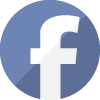 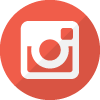 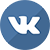 «Профилактика суицидального поведения»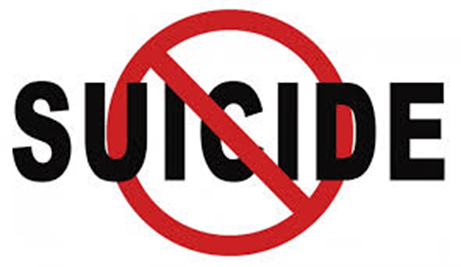 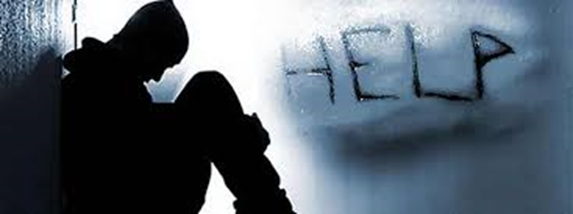 Суицид - согласно определению Всемирной
организации здравоохранения (ВОЗ), представляетсобой преднамеренные действия человека в отношениисебя самого, приводящие к гибели.
Суицидальное поведение - стремление
человека покончить жизнь самоубийством.
Парасуицид(Kreitman N., 1969, 1970) -
не смертельное умышленное самоповреждение, котороенацелено на достижение желаемых субъектомизменений за счет физических последствий. Поопределению ВОЗ (1982) парасуицид – синонимсуицидальной попытки. N. Kreitman определялпарасуицид как призыв о помощи, способ воздействияна окружающих с целью изменения сложившейсяситуации, и относил к ним суицидальные акты систинным намерением умереть, но не закончившиеся смертью.Классификация
• Прямое суицидальное поведение– суицидальныемысли, суицидальные попытки и завершённыесуициды.
• Непрямое суицидальное поведение–подростокбессознательно подвергает себя риску, опасному дляжизни, не имея при этом желания умереть(алкогольные эксцессы и злоупотреблениепсихоактивными веществами, злостное курение,переедание, голодание, злостные нарушения правилуличного движения, пренебрежение своим здоровьем,  стремление  подвергаться хирургическимвмешательствам, делинквентное поведение, некоторыеэкстремальные виды спорта).Мотивы суицидального поведения«Крик о помощи», призыв; протест, месть;избегание непереносимой жизненной ситуации; избегание страдания; наказание себя; жертвоприношение; воссоединение (такие представления могут становиться актуальными при переживании тяжёлой утраты).Особенности суицидального поведения в подростковом и юношеском возрастеСуицидальное поведение у подростковотличается естественным возрастным своеобразием.У подростков нет по настоящему осмысленной картины смерти. Причина самоубийства в подростковом возрасте может быть на первый взгляд незначительной. На формирование суицидального поведения подростка может оказать подростковая субкультура, могут отсутствовать стадии, предшествующие собственно суициду, т.е. идеи и намерения. Подросткам очень трудно вербализовать (объяснить) что с ним происходит, описать свое состояние или проблему. В молодом возрасте суицид- это чаще всего крик о помощи, попытка обратить на себя внимание, попытка решить свои проблемы «по-взрослому».Почему ребенок решается на самоубийство?Нуждается в любви и помощи; чувствует себя никому не нужным; не может сам разрешить сложную ситуацию; накопилось множество нерешенных проблем; боится наказания; хочет отомстить обидчикам; хочет получить кого-то или что-то. В группе риска –подростки, у которых:сложная семейная ситуация; проблемы в учебе; мало друзей нет устойчивых интересов, хобби; перенесли тяжелую утрату; семейная история суицида; склонность к депрессиям; употребляющие алкоголь, наркотики; ссора с любимой девушкой или парнем; жертвы насилия; попавшие под влияние деструктивных религиозных сект или молодежных течений. Распознавание суицидального рискаСуществуют различные признаки, указывающие на опасность. Наиболее распространенными признаками суицидального поведения являются:уход в себя, капризность, привередливость, депрессия, агрессивность, нарушение аппетита, раздача подарков окружающим, психологическая травма, перемены в поведении, угроза (открыто высказывает намерение уйти из жизни), активная предварительнаяподготовка.Что могут увидеть родители?В первую очередь изменения настроения, питания, изменения сна, изменение в отношении внешности, самоизоляцию, интерес к теме смерти (появление в доме литературы по этой теме, переписка в Интернете), нежелание посещать кружки, школу, серьезные изменения в состоянии здоровья (частые простуды, частые головные боли и др.) и т.п.Что могут увидеть педагоги?Изменение внешнего вида, самоизоляцию в урочной и внеклассной деятельности, ухудшение работоспособности, частые прогулы, резкие и необоснованные вспышки агрессии, рисунки по теме смерти, тема одиночества, кризиса, утраты смыслов в сочинениях на свободную тему или в размышлениях на уроках. Что могут увидеть сверстники?Самоизоляцию, резкие перепады настроения (несвойственные раннее), повышенную агрессивность, аутоагрессию (в том числе словесную), изменения внешнего вида, интерес к теме смерти (способам самоубийства) и т.п.Рекомендации подросткамЧто необходимо знать детям и подросткам о суициде:Чтобы ценить жизнь, необходимо знать две основные вещи: 1. Нам нужно, чтобы нас любили;2. Нам нужно хорошо к себе относится. Потребность любви. Для того чтобы ценить себя и свою жизнь, все мы должны ощущать любовь к себе. Потребность любви это:-потребность быть любимым;-потребность любить;-потребность быть частью чего-то. Наша самооценка- это наше самоощущение. То, как мы воспринимаем себя, нашу жизнь, наши чувства по отношению к друзьям. Это то, каким мы представляемся другим.  